AR Remediation Plan – Data Representation and InterpretationCircle GraphsSTRAND:  Probability and StatisticsSTRAND CONCEPT:  Data Representation and InterpretationSOL 6.10aRemediation Plan SummaryStudents will use the data set given construct circle graphs.  Common Errors and MisconceptionsStudents have a difficult time reading circle graphs. They need more practice with converting data to fractional pieces in a circle graph.MaterialsPopulation of English Speaking Peoplerulers, construction of a circle graph activity sheet (Favorite Amusement Park Rides), circle graph construction assessment activity sheet (Favorite Chocolate Treat)Introductory ActivityDisplay the “Population of English Speaking People” graph, work with the students to estimate the angle measures and answer the questions.Plan for InstructionThe instructor describes the attributes of a circle graph and demonstrates how fractional pieces are determined from the dataThe instructor provides a set of data (Favorite Amusement Park Rides Activity Sheet) for the students to generate a circle graph.  Students work in pairs to construct the graph, share their results with another pair of students, and assess whether or not they have included all the attributes of a well-constructed circle graph.Pulling It All Together (Reflection)The instructor provides a set of data (Favorite Chocolate Treat Activity Sheet) for each student to generate a circle graph.  Students work individually to construct the graph and self-assess whether or not they have included all the attributes of a well-constructed circle graph.Note: The following pages are intended for classroom use for students as a visual aid to learning.Virginia Department of Education 2018Population of English Speaking People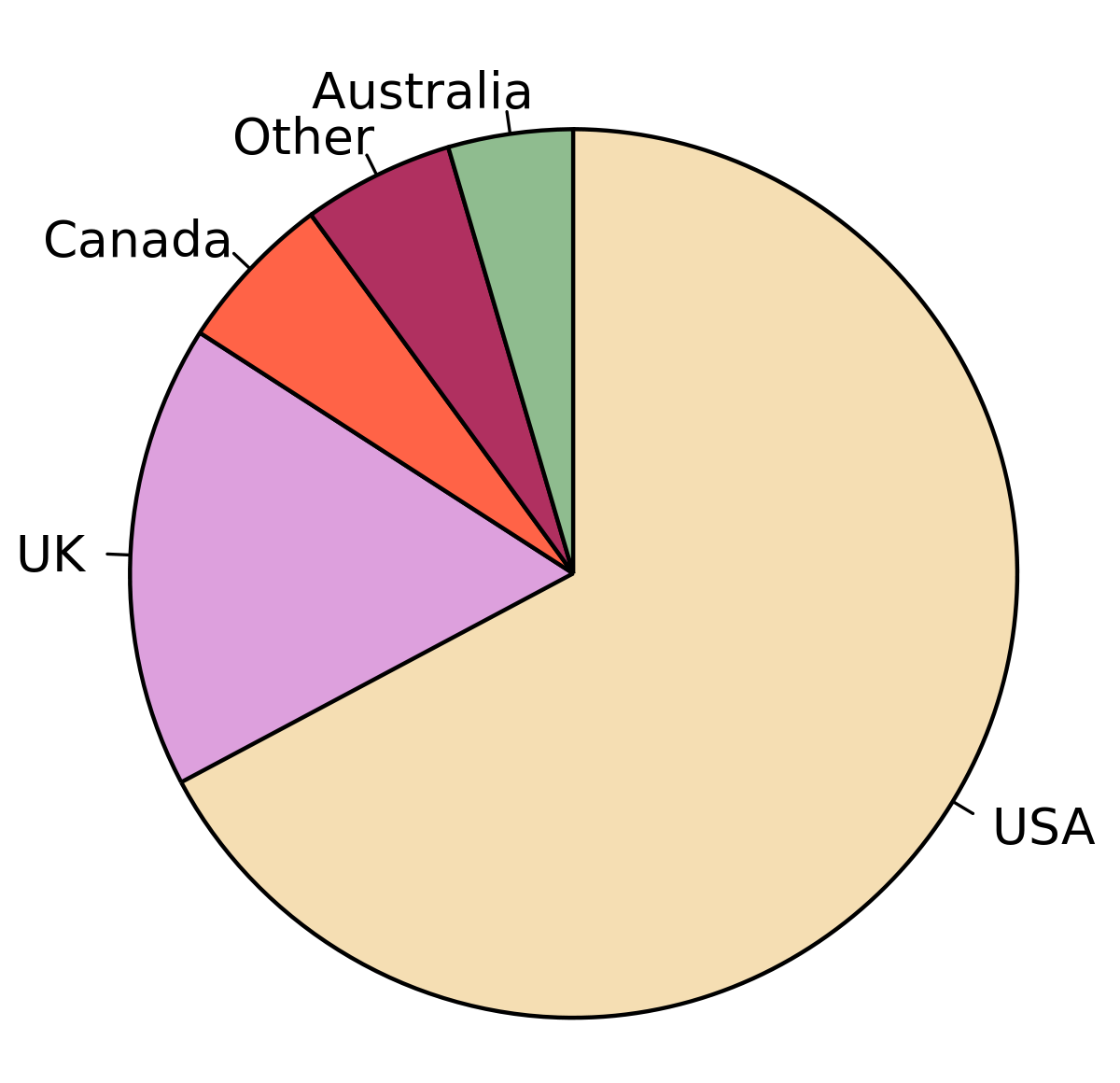 Looking at the graph, can you tell what is the largest country? How do you know that?What is the second largest country?Can you guess a fractional amount of the USA? Is it larger than half, how do you know?How are circle graphs and fractions related?FAVORITE ICE CREAM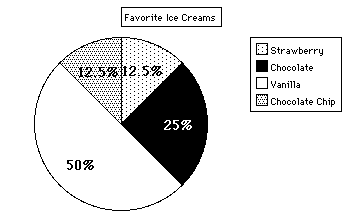 Favorite Amusement Park RidesUse the information in the chart to make a circle graph of the favorite amusement park rides of the students surveyed.Circle GraphExplain what the graph tells you about the students’ preferences for the amusement park rides?Favorite Chocolate TreatUse the information in the chart to make a circle graph of the favorite chocolate treat of the students surveyed. Circle GraphExplain what the graph tells you about the students’ preferences for chocolate treats?FlavorNumber of StudentsFractionStrawberry33/24 or 1/8Chocolate66/24 or ¼Vanilla1212/24 or ½Chocolate Chip33/24 or 1/8Total2424/24 or 1Favorite RideNumber of studentsFractionSea Monster16Twizzler12Super Spin8Water Log6Wall Climber6TotalFavorite Chocolate TreatNumber of StudentsFractionChocolate Cake6Chocolate Ice Cream12Chocolate Chip Cookie20Chocolate Candy16Chocolate Milk6Total